关于第二十一届高交会大连展团组展工作的通知各有关单位：第二十一届中国国际高新技术成果交易会（以下简称“高交会”）将于2019年11月13日至17日在深圳举办，本届展会以“共建活力湾区，携手开放创新”为主题，会议期间安排有展览、论坛、专业技术会议、配套活动等相关内容，该会是中国高新技术领域规模最大、最富实效和最具影响力的品牌展会。本次我市展团展位面积为120㎡，现将有关事宜通知如下：一、组展要求据大连市产业特征，结合高交会专业技术展区的设置，请信息技术、智能制造、船舶制造、新型材料、节能环保、生物医药等行业的企业、机构、科研院所等具有先进性的技术成果、研发项目及高端产品集中展示。二、参展费用市政府将对场地费和统一布展费给予资金支持，其它费用自理。三、报名及注意事项请参展单位填写第二十一届中国国际高新技术成果交易会参展申请表（见附件，下称“申请表”），并将申请表于2019年6月30日前反馈至市商务局和所在区市县商务部门。欲了解高交会相关事宜请登录http://www.chtf.com。高新区联系人:李奎,电话:0411-84792363,邮箱：likui@dlhitech.com市商务局联系人：对外服务贸易处  朱攀 ，电话/传真：0411-83684275，邮箱：287463427@qq.com附件：第二十一届中国国际高新技术成果交易会参展申请表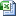 附件：　　　　第二十一届中国国际高新技术成果交易会参展申请表　　　　第二十一届中国国际高新技术成果交易会参展申请表　　　　第二十一届中国国际高新技术成果交易会参展申请表　　　　第二十一届中国国际高新技术成果交易会参展申请表　　　　第二十一届中国国际高新技术成果交易会参展申请表　　　　第二十一届中国国际高新技术成果交易会参展申请表　　　　第二十一届中国国际高新技术成果交易会参展申请表　　　　第二十一届中国国际高新技术成果交易会参展申请表　　　　第二十一届中国国际高新技术成果交易会参展申请表序号企业报名项目联系人联系方式邮箱展板数量报名人数实物展品面积备注：标准展板尺寸：1.2m*0.9m